  ZÁKLADNÍ ŠKOLA A MATEŘSKÁ ŠKOLA BLANSKO, SALMOVA 17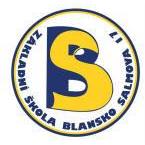                      678 01 Blansko, tel.: 516 499 551,    e-mail: info@zssalmova.cz,    IČ: 49464213 (vyplní škola)Žádost o přijetí dítěte k předškolnímu vzděláváníRodiče dítěte, zákonní zástupci dítěte:žádají o přijetí dítětek předškolnímu vzdělávání v ZŠ a MŠ Blansko, Salmova 17, odloučené pracoviště mateřská škola Dolní Lhota 177, od školního roku 2024/2025.Nepožádají–li zákonní zástupci o změnu, je u dítěte předpokládána celodenní docházka.Zákonní zástupci dítěte se dohodli, že zmocnění k doručování písemností týkajících se práv a právem chráněných zájmů dítěte po dobu jeho předškolního vzdělávání v mateřské škole má zákonný zástupce (jméno a příjmení):	 U dítěte je předpoklad, že bude mít nárok na poskytování podpůrných opatření v souladu s § 16 školského zákona:   		ANO      NE  	(zakroužkujte nebo podtrhněte)V případě nároku na poskytování podpůrných opatření v souladu s § 16 školského zákona je nutné přiložit      k žádosti kopii doporučení školského poradenského zařízení (pedagogicko psychologické poradny nebo speciálně pedagogického centra).Ke dni zápisu do mateřské školy není rozpor mezi zákonnými zástupci o volbě mateřské školy pro jejich dítě. Výše uvedený zákonný zástupce informoval druhého zákonného zástupce dítěte o tom, že podal žádost o přijetí dítěte k předškolnímu vzdělávání v Základní škole a Mateřské škole Blansko, Salmova 17.Potvrzuji tímto správnost zapsaných údajů a dávám svůj souhlas Základní škole a Mateřské škole Blansko, Salmova 17 k tomu, aby zpracovávala a evidovala osobní údaje a osobní citlivé údaje, včetně rodného čísla mého dítěte, dle nařízení Evropského parlamentu a Rady (EU) 2016/679 a ve smyslu všech ustanovení zákona č. 110/2019 Sb., o zpracování osobních údajů v platném znění a zákona č. 133/2000 Sb., o evidenci obyvatel a rodných číslech v platném znění. Svůj souhlas poskytuji pro potřeby vedení povinné dokumentace školy podle zákona č. 561/2004 Sb., školského zákona v platném znění a pro účely související s běžným chodem školy. Souhlas poskytuji na celé období školní docházky mého dítěte na této škole a na zákonem stanovenou dobu, po kterou se tato dokumentace na škole povinně archivuje. Souhlas poskytuji pouze uvedené škole, která kromě zákonem stanovených případů nesmí poskytnout osobní a citlivé údaje dalším osobám a úřadům. Byl jsem poučen o svém právu kdykoli tento souhlas odvolat, a to i bez udání důvodu.Podpisy rodičů / zákonných zástupců:	Příloha: Vyjádření lékaře ke zdravotnímu stavu dítěteR. č.:MŠ24Datum podání žádosti: Jméno a příjmení matky:Adresa trvalého pobytu:Adresa pro doručování:Telefon:E-mail, datová schránka:Jméno a příjmení otce:Adresa trvalého pobytu:Adresa pro doručování:Telefon:E-mail, datová schránka:Jméno a příjmení dítěte:Datum narození:Místo narození:Státní občanství:Pohlaví:  dívka  /  chlapec    (zakroužkujte nebo podtrhněte)      Adresa trvalého pobytu:Adresa pro doručování: